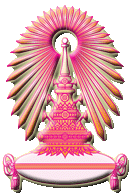 คณะแพทยศาสตร์  จุฬาลงกรณ์มหาวิทยาลัยใบขออนุมัติจ่ายรหัสกองทุน/เงินทุน	………………………….				ชื่อกองทุน/เงินทุนวิจัย	สนม.เพื่อคณะแพทยศาสตร์          ศูนย์ต้นทุนทุน	………………………….				ชื่อกองทุน	………………………….เขตตามหน้าที่	………………………….				หน่วยงานที่ขอเบิก ………………………….						       วันที่       ………………………….เรื่อง	ขอเบิกเงินของ………………………….เรียน	คณบดี	ตามที่ข้าพเจ้า …………………………. ภาควิชา…………………………. คณะแพทยศาสตร์ จุฬาฯ ได้รับการสนับสนุนทุนพัฒนาอาจารย์ใหม่/นักวิจัยใหม่ กองทุนรัชดาภิเษกสมโภช ปีงบประมาณ 2561 ให้แก่…………………………. จากจุฬาลงกรณ์มหาวิทยาลัย ตั้งแต่ วันที่ …………………………. – …………………………. เป็นจำนวนเงิน 00.00 บาท ในการนี้ ข้าพเจ้าใคร่อนุมัติเบิกเงินใน ส่วนที่ 1 (หมวดใช้สอย) ส่วนที่ 2 (หมวดค่าวัสดุ) เป็นจำนวนทั้งสิ้น 00.00บาท (………………………….บาทถ้วน) ดังนี้หมวดค่าใช้สอย เป็นจำนวน00.00 บาทหมวดค่าวัสดุ ซึ่งเป็นค่าใช้จ่ายเป็นจำนวน 00.00 บาทโดยเมื่อข้าพเจ้าได้รับอนุมัติเรียบร้อยแล้วจะนำเงินฝากเข้าบัญชีธนาคาร ………………………….สาขา ………………………….เลขที่บัญชี …………………………. ชื่อบัญชี ………………………….ทั้งนี้ข้าพเจ้าจะเป็นผู้เก็บหลักฐานค่าใช้จ่ายเป็นเวลา 10 ปี เพื่อรอการตรวจสอบจากจุฬาลงกรณ์มหาวิทยาลัยจึงเรียนมาเพื่อโปรดพิจารณาอนุมัติด้วย จักเป็นพระคุณยิ่ง						                (…………………………...........................)	                     	  			                              หัวหน้าโครงการ หมวดค่าใช้สอยยอดรวม1.1 00.00 บาท1.200.00 บาทรวม00.00 บาทหมวดค่าวัสดุยอดรวม2.1 ค่าวัสดุวิทยาศาสต์00.00 บาท2.2 ค่าวัสดุสำนักงาน00.00 บาทรวม00.00 บาทรวมทั้งหมด00.00 บาท